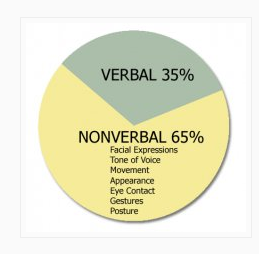 Verbal Communication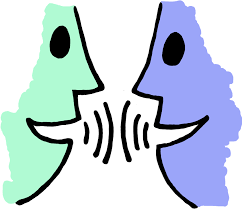 Sharing of information between people using spoken wordsMain function is to relay a message to one or more peopleNon-Verbal CommunicationTransfer of information through the use of body language—gestures,facial expressions, posture, etc.Sets the tone of the conversation - can tell your mood and help others interpret emotions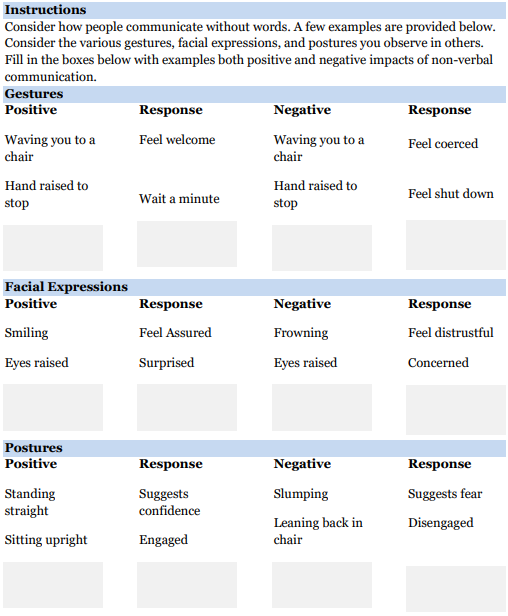 